Cele:Zapoznanie z dokumentem „Podstawy wychowawcze”  Uporządkowanie wiedzy i świadomości tego jaką organizacja jest  ZHP i czym się kieruje w działaniach wychowawczychZamierzenia: Po zajęciach uczestnik będzie:Umiał odpowiedzieć na pytanie czym jest ZHP w kontekście pracy wychowawczejZnał potrzebę istnienia i strukturę dokument dokumentem „Podstawy wychowawcze”  Potrafił powiedzieć jakie informacje zawiera dokument dokumentem „Podstawy wychowawcze”  Czas ogólny zajęć: ok. 2h.Materiały: markery kolorowe, flipchart, harcdabblex3. UHU, wydruki podstaw wychowawczych x5, ewentualnie rzutnik, plik mp4 z klipem, głośniki Zajęcia integracyjne
Jak mam na imię ,  z jakiego środowiska jestem i czy pełnie tam funkcję,  co dla mnie jest ZHP – maksymalnie 1 zadnie i 20 słów. /10 min/  Z powierzonego materiału zrób cos co lata (rozwieszamy  słoneczko, oraz rysunki szybowców)  potem traf do kosza /8 min/powiedzieliście czym dla was jest harcerstwo a teraz posłuchajcie wypowiedzi internautów
Załacznik 1 / 5 minut/Tym wszystkim jest dla odbiorców czym jednak musi być dla nas przyszłych instruktorówPrzedstawiam temat zajęć: Podstawy wychowawcze ZHP.Kto zna ten dokument ?
po co powstały podstawy ? /zbierają w jednym miejscu podstawowe dla harcerstwa elementy – misje, wyjaśnienie jaką organizacją jest ZHP, wyjaśnienie zapisów misji czyli wychowanie, stawianie wyzwań , wszechstronny rozwój. Graf – w centrum jest misja – i przykładowe dwie kartki z tym co jest wokół /10min/Podział na grupy – kartami do harcdabbla /3 min Uczestnicy zapoznają się z 5 egzemplarzami i odpowiadają na pytania co jeszcze należy dołączyć do grafu /  dopinają kartki uzupełniając je tekstem/  10 min/rozgrywka w harcdabbla /8 minZadania dla grupy – przygotuj pantomimę – historyjkę dotyczącą II punktu praw harc, V punktu prawa harc VII punktu prawa harc.  Lub alternatywnie – wypowiedz z przykładami /własnego doświadczenia lub zaobserwowanym/ o każdym punkcie kodeksu instruktorskiego.Przedstawienie scenekPodsumowanie – ważność informacji które zawierają podstawy.Klip z filmu „ostatni dzwonek” do wiersza Adama Asnyka – „Miejcie Nadzieję” – jako motywator
Data: 16.10.2015r. kurs pwd hufca Kielce –Miasto - ChęcinyMiejsce: budynek szkołyCel:  Zapoznanie z dokumentem „Podstawy wychowawcze”, Uporządkowanie wiedzy i świadomości tego jaką organizacja jest  ZHP i czym się kieruje w działaniach wychowawczychZamierzenia: Po zajęciach uczestnik będzie, umiał odpowiedzieć na pytanie czym jest ZHP w kontekście pracy wychowawczej, znał potrzebę istnienia i strukturę dokument dokumentem „Podstawy wychowawcze”, Potrafił powiedzieć jakie informacje zawiera dokument dokumentem „Podstawy wychowawczeOsoba odpowiedzialna: hm. Adam Kania
Czas: 2 godzinyMateriały: markery kolorowe, flipchart, harcdabblex3. UHU, wydruki podstaw wychowawczych x5, ewentualnie rzutnik, plik mp4 z klipem, głośniki Załącznik 1 Czym dla ciebie jest harcerstwo?OdpowiedziTruskawkoweCiastko Dla mnie harcerstwo jest rodziną, jedną, wielką, szcześliwą, szaloną i walniętą rodziną :) Też kocham swoją drużynkę :) szkoda że mamy troszeczkę leniwa drużynowa która ma lenia i nie chce jej się nic robić :( mamy nowa drużyne(działa rok dopiero) ale nie mamy nawet pagonów o jej sie nie chce załatwiś. Ona jest dorosła i nie chce jej się przychodzić w mundurze na zbiórki i wgl. nic nie robi. No ale sa jeszcze Harcerskie Starty, Obozy, […]   blocked Dla mnie no cóż harcerstwo jest moim życiem, wszyscy są dla mnie jak rodzina (no może z pewnymi osobami jestem bardziej związana ale to nie przeszkadza:) Harcerstwo no cóż nigdy Dr Ida opowiedział(a) 2009-09-14 21:18:10 Dla mnie harcerstwo jest całym światem. Staramy się z koleżanką o bycie zastępowymi ;) madzkalena Harcerstwo? Zarąbista atmosfera - która bardzo mi się podobała. Aktualnie nie należę do żadnej drużyny, ale zamierzam dołączyć do jakieś - jak narazie szukam :)) PaulinCiaa dla mnie harcerstwo jest całym życiem po prostu je kochaaam ^^ i nawet dzisiaj miałam zbiórkę xDD zuzka11 Dla mnie harcerstwo jest... prawie wszystkim ;*kocham too;*; Nylia U mnie jest identycznie jak piszesz! :D U nas też jest dużo fajnych osób, wszyscy się lubią. Jak dotąd byłam tylko na jednym obozie i kilku biwakach. No i poznałam chłopaka o 2 lata starszego, jak na niego patrzę to zapominam o wszystkim ;) Ja jestem proporcową drużyny. Jak to dostałam to chciałam wszystkich udusić z radości. No i na obozie ledwo się wyrobiłam na krzyż - historię hracerstwa i skautingu nauczyłam się w 2 dni. xxDuniaxx tak zgadzam sie harcerstwo to jedna wielka rodzina :)walnieta smieszna..ale to sie wlasnie liczy i nas wyroznia . sama naleze juz jakies 6 lat mimo ze mam 13 lat dopiero..obozy to poporstu dla mnie raj ;D druzyna jest spoko kazdy sie lubi (wiadomo chlopacy zaczepni ale da sie przezyc xxDuniaxx zhp to poprostu czesc mojego zycia :) bo druga czescia jest szkola ^^ yournothing opowiedział(a) 2009-11-05 09:29:53 Harcerstwo jest dla mnie czymś bardzo ważnym. Mimo wszystko to nie tylko biwaki,obozy,zbiórki na których można dobrze się bawić i poznać wspaniałych ludzi. Owszem, na początku tak myślałam, ale doszłam do wniosku ,że harcerstwo jest drogą a także domem i rodziną. :) Nie każdy kto tą drogą kroczy pragnie stawać się coraz lepszym, jednak niektórzy mają taką chęć i to właśnie oni nią kroczą. zamach.na.papieża. harcerstwo? w moim przypadku powołanie;) zastępowa, przyboczna zuchów, a w przyszłosci chcę założyc drużynę;) malinowagalaretka3 opowiedział(a) 2010-05-08 19:48:37 Hm...i to jest dobre pytanie. Tak naprawdę nigdy się nad tym nie zastanawiałam , po prostu poszłam do gimnazjum były ogłoszenia , że zapraszamy na zbiórkę i poszłam . Na początku myślałam , że tam nie pasuję , jestem osobą bardziej skrytą i nie mogłam sobie znaleźć miejsca. Poszłam jeszcze na kilka zbiórek i było coraz lepiej , pierwszy rajd i wg. Tak naprawdę wcale nie wiedziałam co to jest harcerstwo , myślałam , że to taka zabawa , rajdy , biwaki i wg. Ale gdy tak naprawdę zaprzyjaźniłam się z drużyną dopiero zrozumiałam tego sens. każdy Ci pomoże , gdy masz problem , każdy stara się Ciebie pocieszyć . Ludzie troszczą się o Ciebie, czujesz ich bliskość. EVELEX opowiedział(a) 2010-08-19 20:34:42 Harcerstwo jest dla mnie przygodą, tajemnicą którą mogę na nowo odkryć. Jest także dla mnie ważną pomocą w etapie dorastania. Wiem że mogę zwrócić się z pomocą do innych osób. wiem że na pewno mi ktoś pomoże rozwiązać problemblocked Jest wspaniale 
Tam są jacyś inni ludzie w mojej klasie jest jedno wielkie chamstwo, każdy sobie dogryza itd
Drużynowa jest świetna najlepiej jest na obozach :) siwka81 Ale harcerstwo to nie jest tylko zabawa. To jest zabawa, odpowiedzialność, samodzielność, pomoc bliźniemu, służba... 



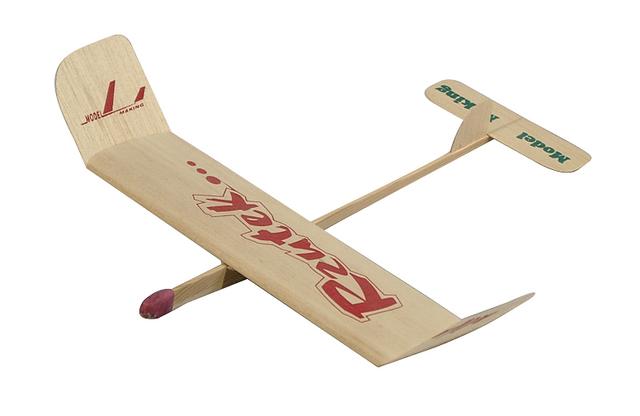 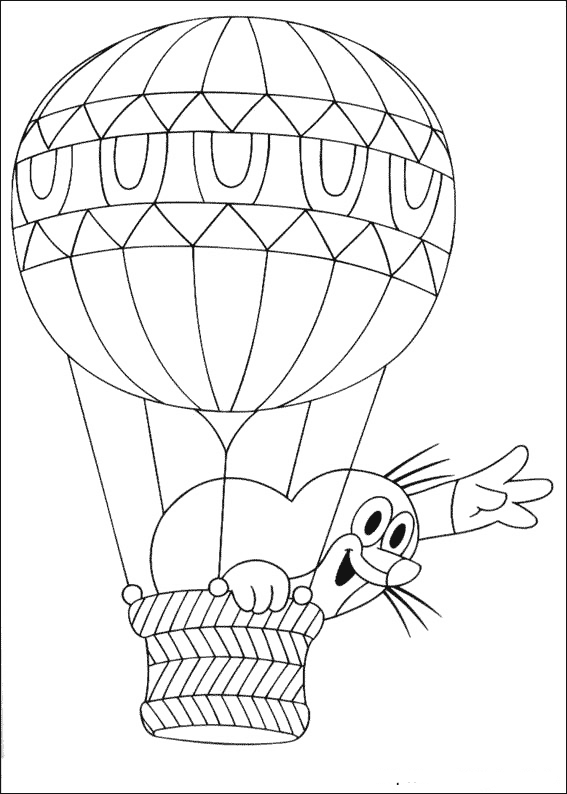 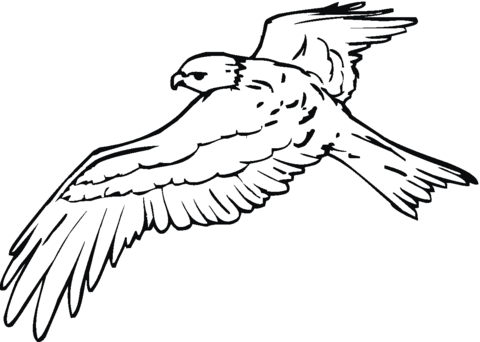 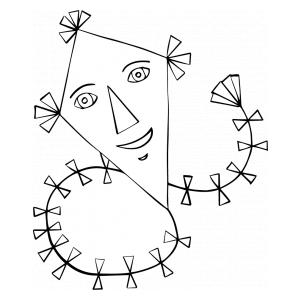 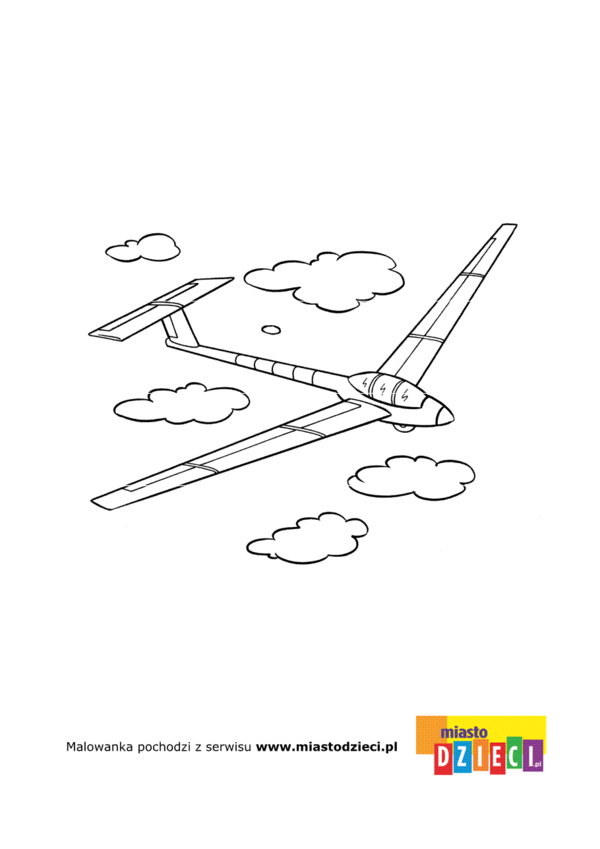 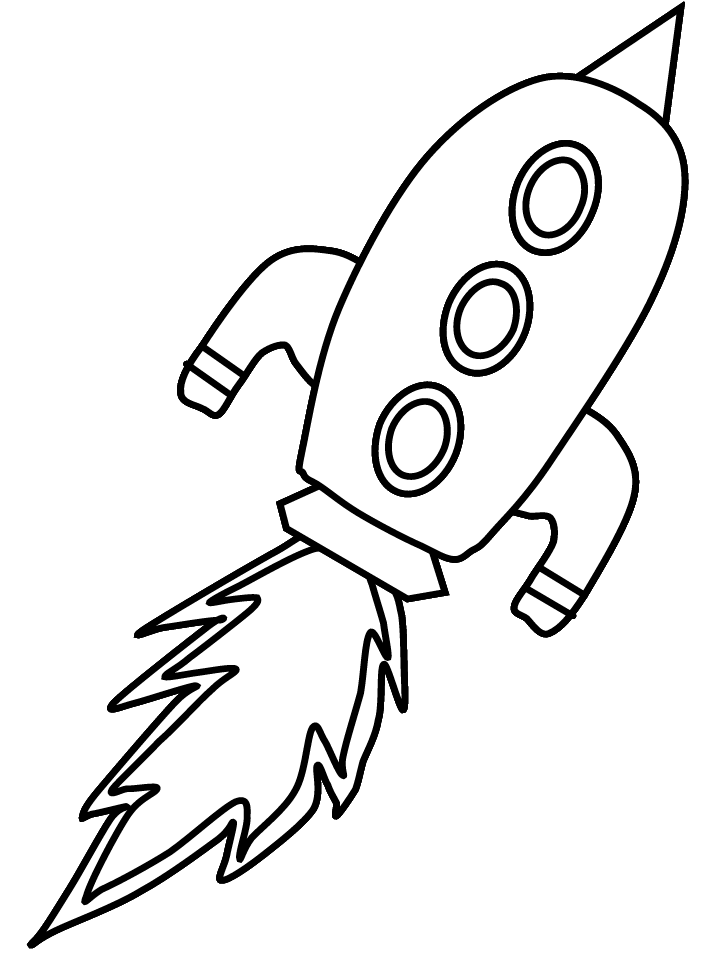 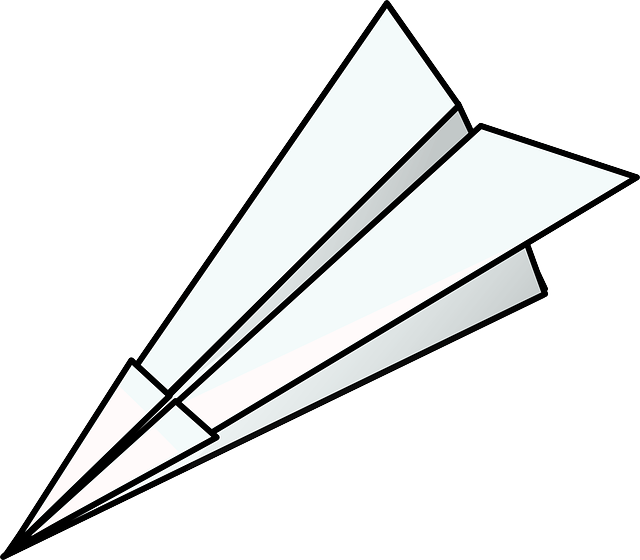 CzasTematOpisFormaMateriałyUwagiPlanowany czas  Czyli czego dotyczy element zajęć, np. przygotowanie do gry, omówienie zadania W miarę dokładny opis naszej wizji poszczególnych elementów zajęć, np. „Harcerze rozwiązują krzyżówki, które uprzednio zdobyli na grze itd.”Czyli jaką formę zastosujemy.Co jest potrzebne do przeprowadzenia  danego elementu uwagi.20Zajęcia i wprowadzająceJak mam na imię ,  z jakiego środowiska jestem i czy pełnie tam funkcję,  co dla mnie jest ZHP – maksymalnie 1 zadnie i 20 słów.wypowiedzi uczestnikówtaśma malarska, marker5zajęcia wprowadzające potrzebę znajomości PWZ powierzonego materiału zrób cos co lata (rozwieszamy chmurki słoneczko, napis niebo, oraz rysunki szybowców)  potem traf do koszazajęcia warsztatowekartki białe A4 w ilości  dla każdego po 1 wystrój5intuicyjne i subiektywne rozumienie harcerstwa  wypowiedzi internautówodsłuchzałącznik 115przedstawienie  tematu zajęć: Podstawy wychowawcze ZHP.Misja ZHP jako punkt wyjściowyPytania do uczestników
Czym jest dokument PW ?Czy z korzystaliście z niego?
Po co powstał?Co zawiera?dyskusjaśrodek grafu i przykładowe plansze UHU 
flipchart5Podział na grupy zabawakartki pod krzesłami lub harcdabbl15Wyszukanie głównych elementów dokumentu i krótka ich charakterystyka Uczestnicy zapoznają się z 5 egzemplarzami i odpowiadają na pytania co jeszcze należy dołączyć do grafu /  dopinają kartki uzupełniając je tekstempraca w grupachbiałe kartki, kartki zadrukowane 
5 egzemplarzy PW10	rozgrywka w harcdabblagra po wysłuchaniu instrukcji prowadzącegogra3 egzemplarze Harcdabla15pogłębienie znajomości i rozumienia zapisów PWprzygotuj pantomimę – historyjkę dotyczącą II punktu praw harc, V punktu prawa harc VII punktu prawa harc.  praca w grupach5 egzemplarzy PW15pogłębienie znajomości i rozumienia zapisów PW wypowiedz z przykładami /własnego doświadczenia lub zaobserwowanym/ o każdym pk-cie kodeksu instruktorskiego.praca w grupach5 egzemplarzy PW alternatywnie –15przybliżenie ważnych zapisów PWprzedstawienie scenekdramabrak10podsumowanieDlaczego i po co te elementydyskusjaflipchart, markery5motywacjaklip  „miejcie nadzieję”filmrzutnik, laptop, głośniki